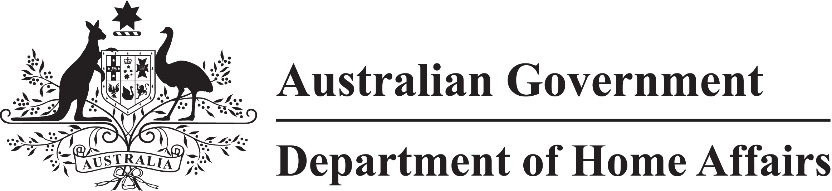 LIN 22/050Migration (Specified work and areas for subclass 417 and 462 visas) Amendment Instrument (LIN 22/050) 2022I, Paul Denman, delegate of the Minister, make this instrument under regulations 1.15FA and 1.15FAA of the Migration Regulations 1994 (the Regulations).Dated                  8 April 2022Paul DenmanActing Senior Executive Band 1Immigration Programs DivisionDepartment of Home Affairs1	Name		This instrument is the Migration (Specified work and areas for subclass 417 and 462 visas) Amendment Instrument (LIN 22/050) 2022.2	Commencement		This instrument commences on 1 July 2022.3	Amendment	(1)	Schedule 1 amends Migration (Specified work and areas for subclass 417 visas) Instrument (LIN 22/012) 2022.	(2)	Schedule 2 amends Migration (Specified work and areas for subclass 462 visas) Instrument (LIN 22/013) 2022.Schedule 1	Amendment(section 3)[1]	Section 4, after definition of COVID-19insertflood affected area means one or more areas of Australia mentioned in item 5 of Schedule 1.[2]	Subsection 6(1)omitNortherninsertAreas of Australia within postcodes 4406, 4416, 4498 and 7215, Northern[3]	Subsection 6(2)aftercarried out ininsertareas of Australia within postcodes 4406, 4416, 4498 and 7215, [4]	Paragraph 7(1)(a)afterworkinsert, paid or volunteer,[5]	Subsection 7(2)substitute	(2)	Bushfire recovery work:(a)	is specified if carried out in a bushfire affected area; and(b)	includes:	(i)	construction, farming, or any other work in association with recovery or restitution of land, property, farm animals or wildlife;	(ii)	providing support services or assistance to people living, working or volunteering in the affected areas.[6]	Subsection 8(2)substitute	(2)	Critical COVID-19 work in the healthcare and medical sectors:(a)	is specified if carried out in each area of Australia; and(b)	includes:	(i)	medical treatment, nursing, contact tracing, testing and research;	(ii)	support services such as cleaning of medical and health care facilities and equipment.[7]	After section 8insert8A	Flood recovery work	(1)	Flood affected area is specified if the work carried out in the area is:(a)	a kind of work, paid or volunteer, mentioned in subsection (2); and  (b)	carried out after 31 December 2021.	(2)	Flood recovery work:(a)	is specified if carried out in a flood affected area; and(b)	includes:	(i)	clean-up, construction or any other work in association with restitution or restoration of services, land, waterways, property or infrastructure;	(ii)	providing support services or assistance to people living, working or volunteering in the affected areas. [8]	Schedule 1, item 4omit7001,[9]	Schedule 1, after item 4insertSchedule 2	Amendment(section 3)[1]	Section 4, after definition of COVID-19insertflood affected area means one or more areas of Australia mentioned in item 5 of Schedule 1.[2]	Subsection 7(1)omitNortherninsertAreas of Australia within postcodes 4406, 4416, 4498 and 7215, Northern[3]	Subsection 7(2)aftercarried out ininsertareas of Australia within postcodes 4406, 4416, 4498 and 7215, [4]	Paragraph 8(1)(a)afterworkinsert, paid or volunteer,[5]	Subsection 8(2)substitute	(2)	Bushfire recovery work:(a)	is specified if carried out in a bushfire affected area; and(b)	includes:	(i)	construction, farming, or any other work in association with recovery or restitution of land, property, farm animals or wildlife;	(ii)	providing support services or assistance to people living, working or volunteering in the affected areas.[6]	Subsection 9(2)substitute	(2)	Critical COVID-19 work in the healthcare and medical sectors:(a)	is specified if carried out in each area of Australia; and(b)	includes:	(i)	medical treatment, nursing, contact tracing, testing and research;	(ii)	support services such as cleaning of medical and health care facilities and equipment.[7]	After section 9insert9A	Flood recovery work	(1)	Flood affected area is specified if the work carried out in the area is:(a)	a kind of work, paid or volunteer, mentioned in subsection (2); and  (b)	carried out after 31 December 2021.	(2)	Flood recovery work:(a)	is specified if carried out in a flood affected area; and(b)	includes:	(i)	clean-up, construction or any other work in association with restitution or restoration of services, land, waterways, property or infrastructure;	(ii)	providing support services or assistance to people living, working or volunteering in the affected areas. [8]	Schedule 1, item 4omit7001,[9]	Schedule 1, after item 4insert5Flood affected areasNew South WalesArmidale, Ballina, Bayside, Bega Valley, Bellingen, Blacktown, Blue Mountains, Byron, Camden, Campbelltown, Canterbury-Bankstown, Central Coast, Cessnock, Clarence Valley, Coffs Harbour, Cumberland, Dungog, Eurobodalla, Fairfield, Georges River, Glen Innes Severn, Goulburn Mulwaree, Hawkesbury, Hornsby, Inner West, Kempsey, Kiama, Ku-Ring-Gai, Kyogle, Lismore, Lithgow City Council, Liverpool, Maitland, MidCoast, Mid-Western, Muswellbrook, Nambucca, Newcastle, Northern Beaches, Parramatta, Penrith, Port Macquarie-Hastings, Port Stephens, Queanbeyan Palerang, Richmond Valley, Ryde, Shellharbour, Shoalhaven, Singleton, Snowy Monaro, Sutherland, Tenterfield, The Hills, Tweed, Upper Hunter, Wingecarribee, Wollondilly, Wollongong5Flood affected areasQueenslandBalonne, Brisbane, Bundaberg, Cherbourg, Fraser Coast, Gladstone, Gold Coast, Goondiwindi, Gympie, Ipswich, Lockyer Valley, Logan, Moreton Bay, Noosa, North Burnett, Redland, Scenic Rim, Somerset, South Burnett, Southern Downs, Sunshine Coast, Toowoomba, Western Downs5Flood affected areasNew South WalesArmidale, Ballina, Bayside, Bega Valley, Bellingen, Blacktown, Blue Mountains, Byron, Camden, Campbelltown, Canterbury-Bankstown, Central Coast, Cessnock, Clarence Valley, Coffs Harbour, Cumberland, Dungog, Eurobodalla, Fairfield, Georges River, Glen Innes Severn, Goulburn Mulwaree, Hawkesbury, Hornsby, Inner West, Kempsey, Kiama, Ku-Ring-Gai, Kyogle, Lismore, Lithgow City Council, Liverpool, Maitland, MidCoast, Mid-Western, Muswellbrook, Nambucca, Newcastle, Northern Beaches, Parramatta, Penrith, Port Macquarie-Hastings, Port Stephens, Queanbeyan Palerang, Richmond Valley, Ryde, Shellharbour, Shoalhaven, Singleton, Snowy Monaro, Sutherland, Tenterfield, The Hills, Tweed, Upper Hunter, Wingecarribee, Wollondilly, Wollongong5Flood affected areasQueenslandBalonne, Brisbane, Bundaberg, Cherbourg, Fraser Coast, Gladstone, Gold Coast, Goondiwindi, Gympie, Ipswich, Lockyer Valley, Logan, Moreton Bay, Noosa, North Burnett, Redland, Scenic Rim, Somerset, South Burnett, Southern Downs, Sunshine Coast, Toowoomba, Western Downs